个人简历封面背景个人简历封面背景一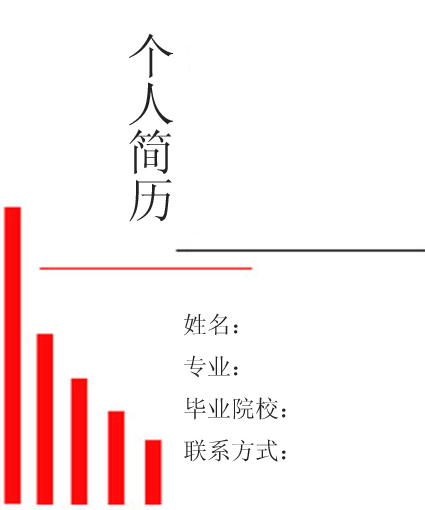 个人简历封面背景二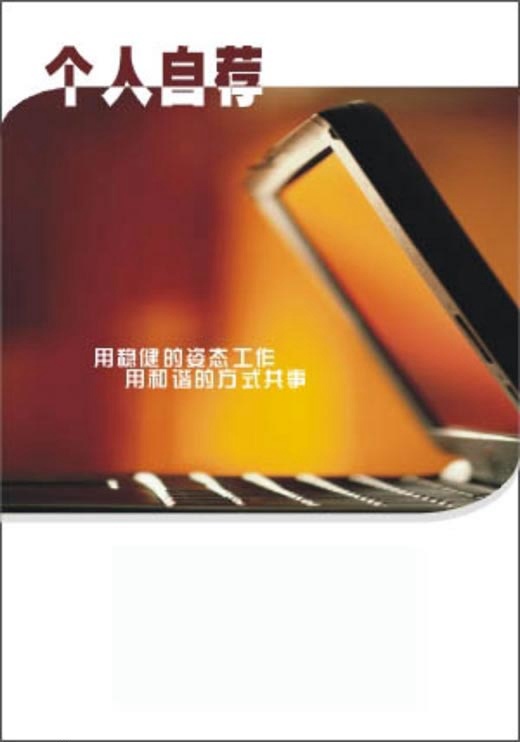 个人简历封面背景三：方块堆积简历封面图片下载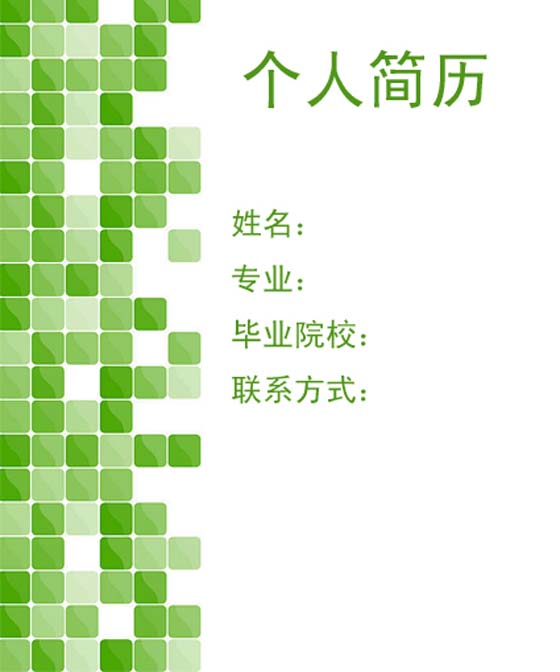 个人简历封面背景四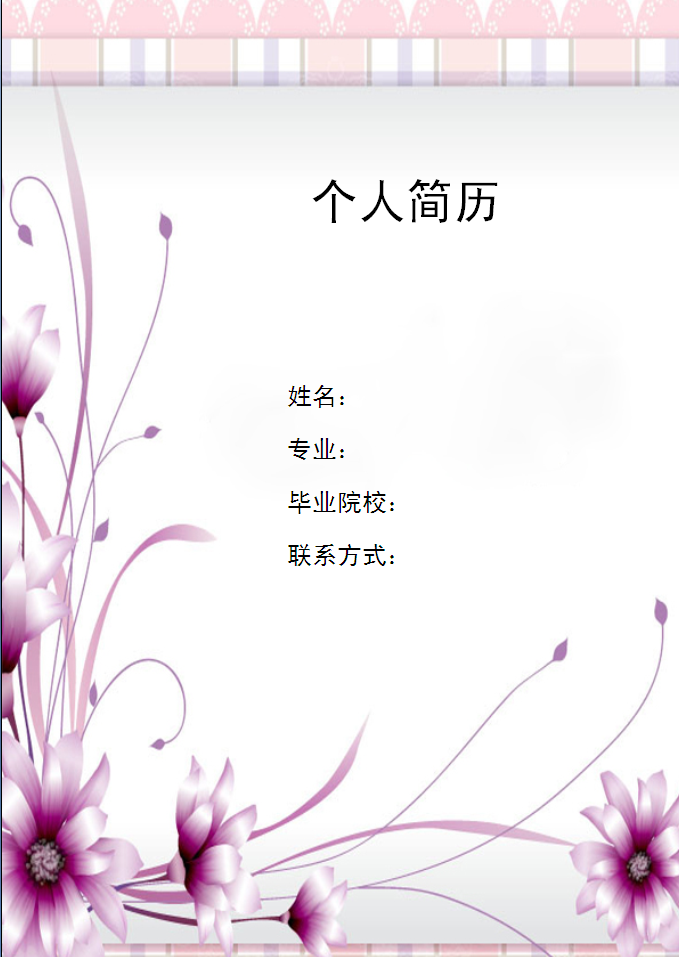 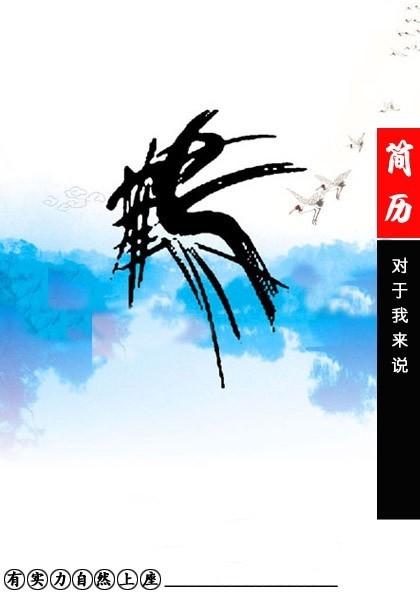 